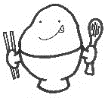 「京都市歴史的風致維持向上計画（２期）素案」に関する御意見※ＦＡＸ等で御提出いただく場合は，この用紙をお使いください。FAX番号:075-213-0461「あなたのお気に入りの祭りや年中行事」の写真の御応募※郵送，持参，電子メールで御応募ください。電子メール：keikan@city.kyoto.lg.jp「ウィズコロナ・ポストコロナの社会における祭りや年中行事の維持・継承方法」の御提案※ＦＡＸ等で送付いただく場合は，この用紙をお使いください。FAX番号:075-213-0461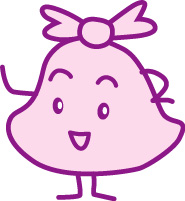 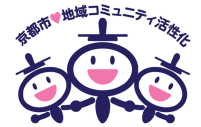 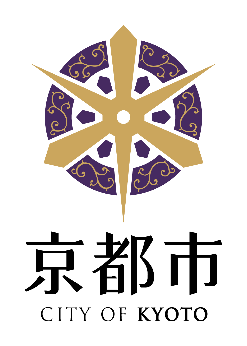 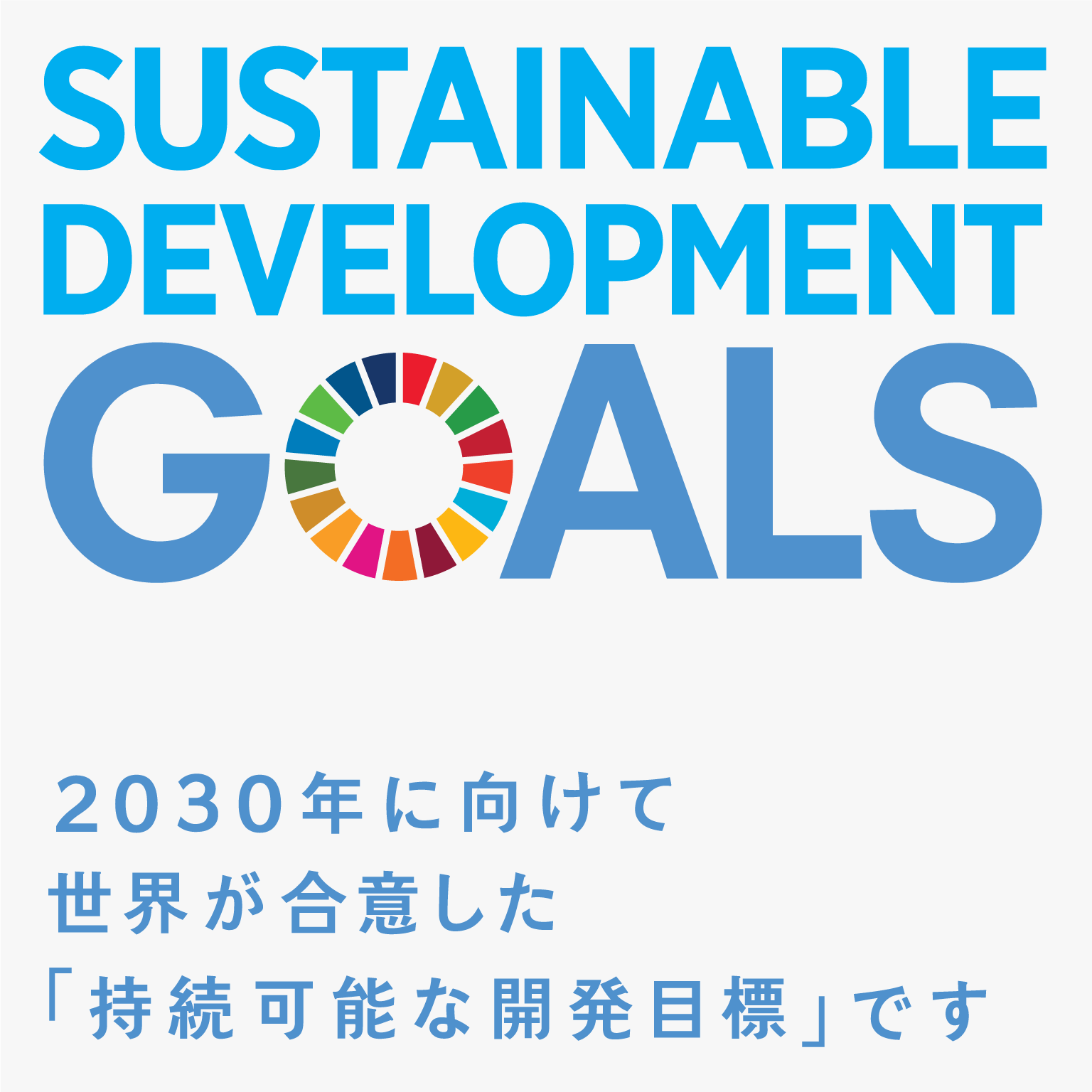 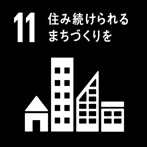 発行：京都市都市計画局都市景観部景観政策課令和２年10月発行　京都市印刷物第023117号≪本事業は宿泊税を活用しています。≫　１．京都市の維持向上すべき歴史的風致について(P3)　２．歴史的風致の維持及び向上に関する方針について(P4)３．重点区域の位置及び区域について(P5)４．歴史的風致形成建造物の指定の方針及び管理の指針となるべき事項について(P8)５．歴史的風致形成建造物指定提案制度の創設について(P9)６．その他，御意見・御提案がございましたら御記入ください。※いただいた御意見をまとめる際に参考にします。差し支えのない範囲で御記入（○印）ください。【　年　齢　】１　２０歳未満　２　２０代　　３　３０代　　　４　４０代　　　　　　　５　５０代　　　６　６０代　　７　７０歳以上【お住まい等】１　京都市在住　２　京都市内に通勤・通学（市外在住）　３　その他市民の皆様のお気に入りの祭りや年中行事の写真（準備や練習風景，舞台となる町並みの写真を含む）を御応募ください。古い写真でも構いません。思い出の１枚を御応募ください。祭りや年中行事が行われる場所と建造物，掲載時のペンネームも教えてください。（例）中京区●●町の地蔵盆（活動）が行われる町家（建造物）【祭りや年中行事の名称】　　　　　　　　　　　　　　　　　　　　　　 　　　　　　【場所・建造物】1場所（　　　区　　　　　町）２建造物（　　　　　　　　　 　　）【掲載時のペンネーム】・希望しない（匿名希望） ・ペンネーム記載（　　　　　 　　）コロナ禍でも工夫して祭りや年中行事を行っている事例もあります。３密にならない工夫や先端技術を活用した取組など，新しい生活様式下における歴史的な活動の維持・継承方法について，様々な実施例や御提案をお願いいたします。（例）祭りをライブ配信することで，３密を回避しながら歴史的な文化の継承と関連産業の維持を図る。　　　　　　　　　　　　　　　　　　　　　　　　　　　　　　　　　　